顾均辉战略定位落地实操学正宗定位 找顾均辉 | 第157期 7月10-12日·广州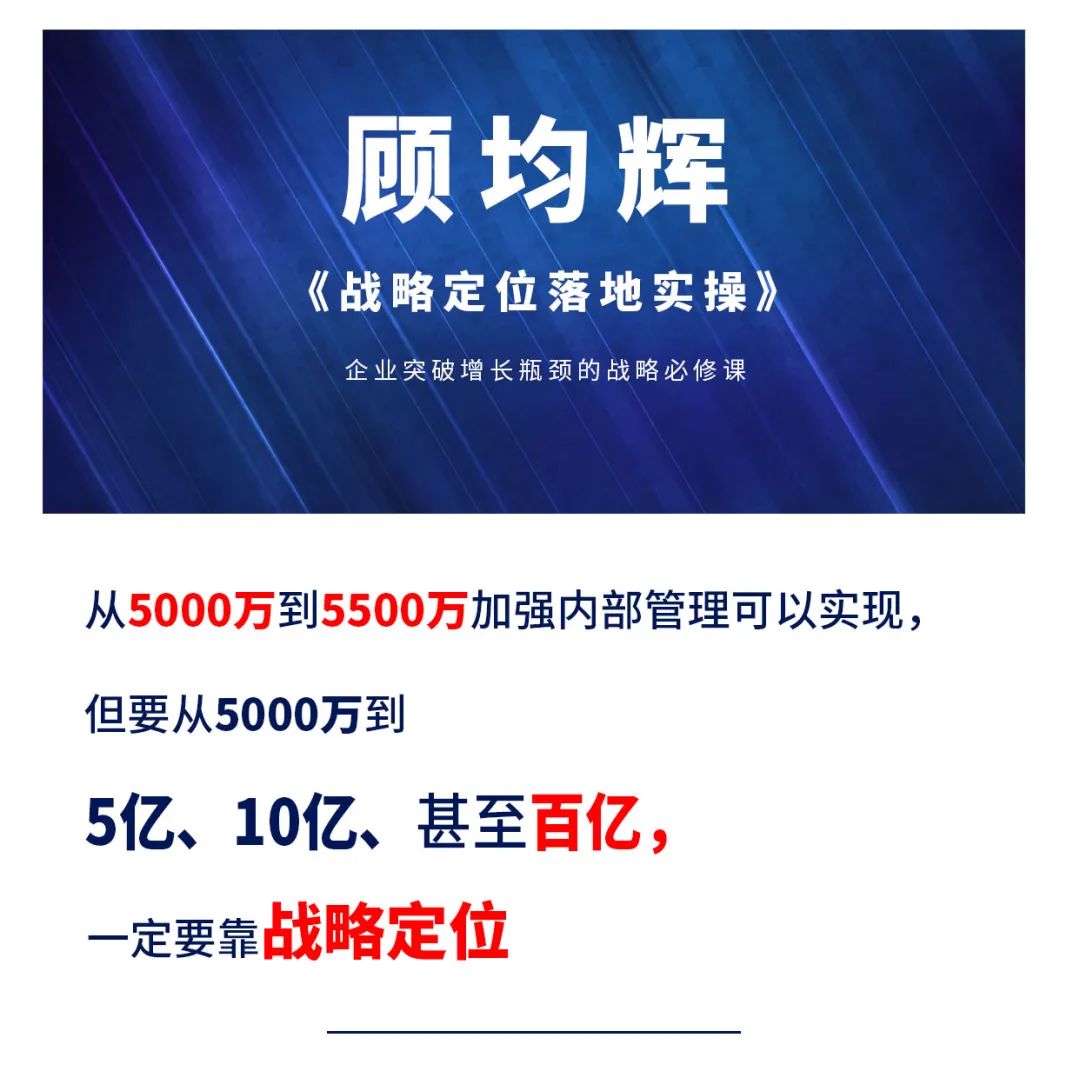 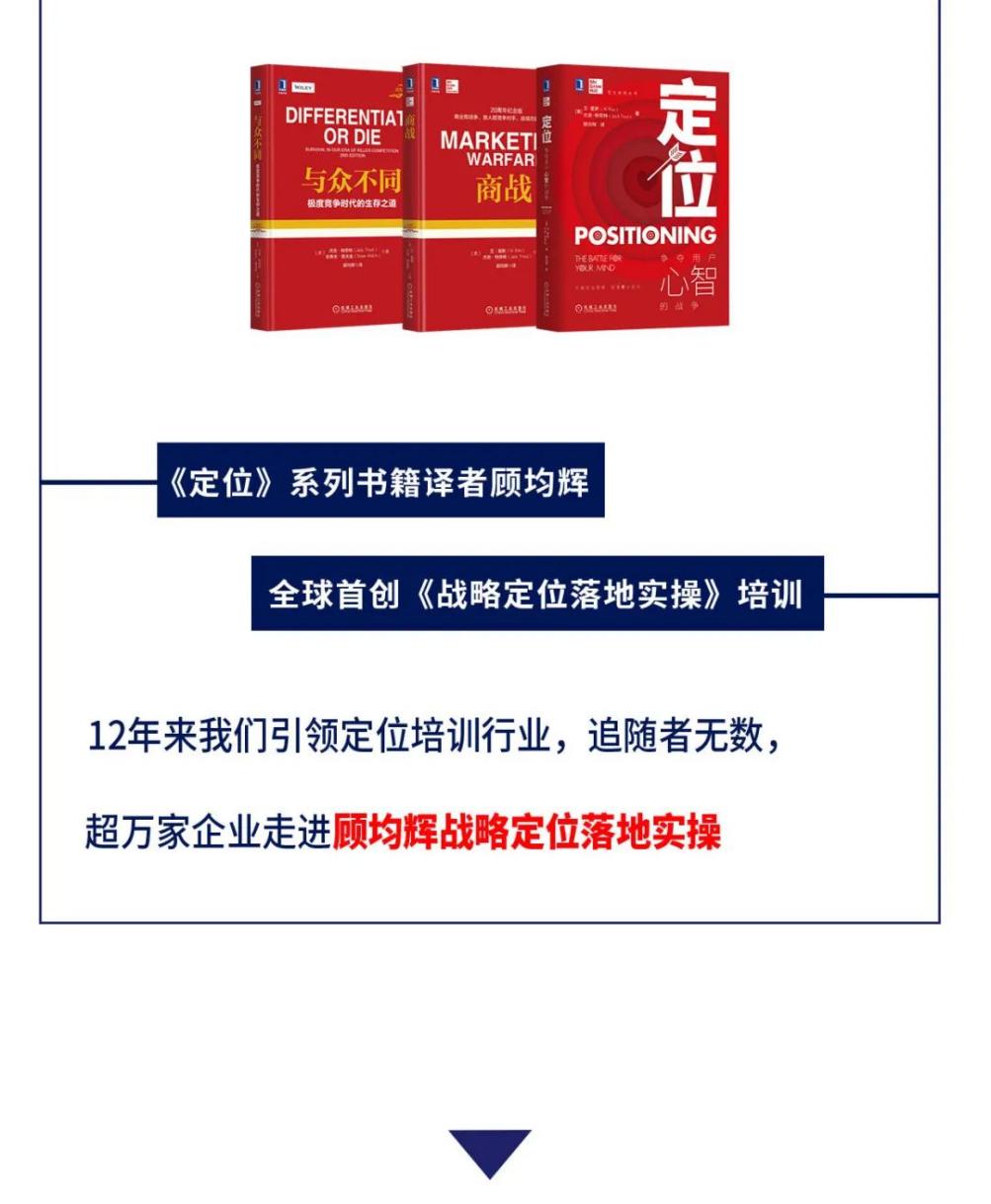 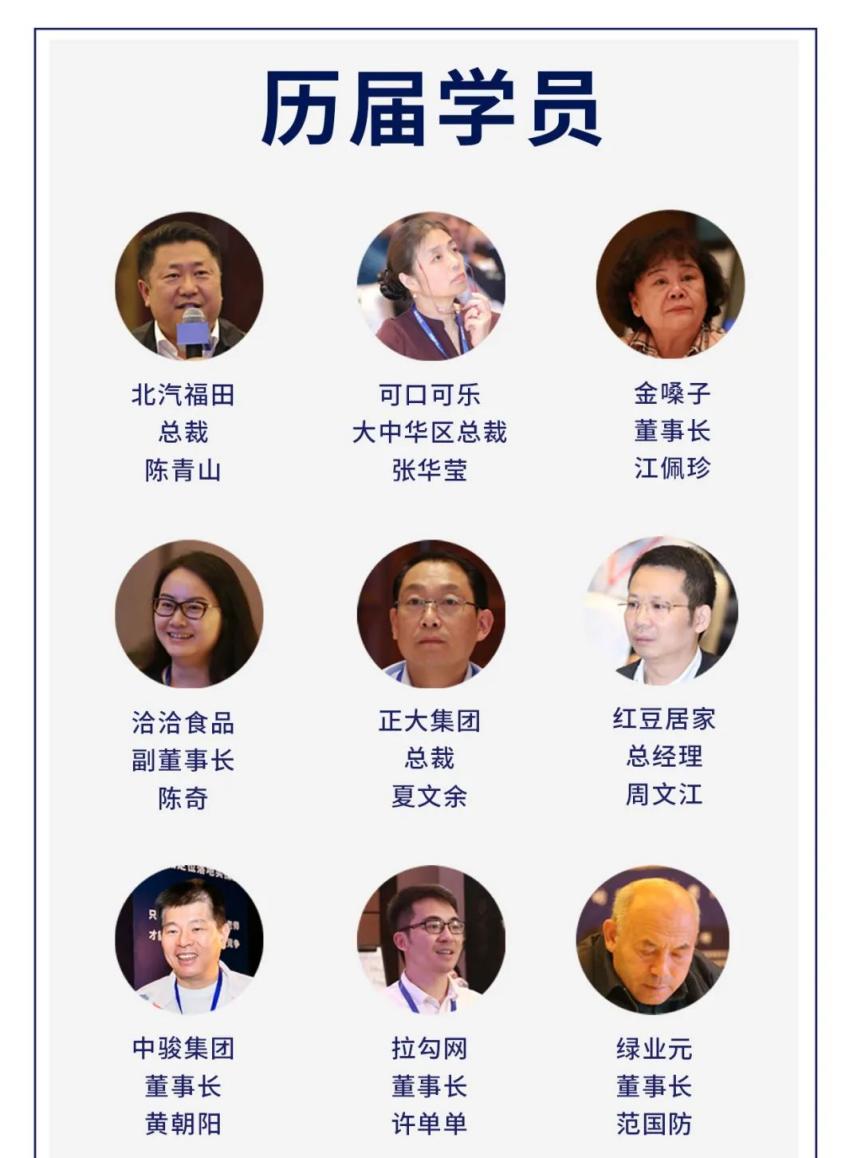 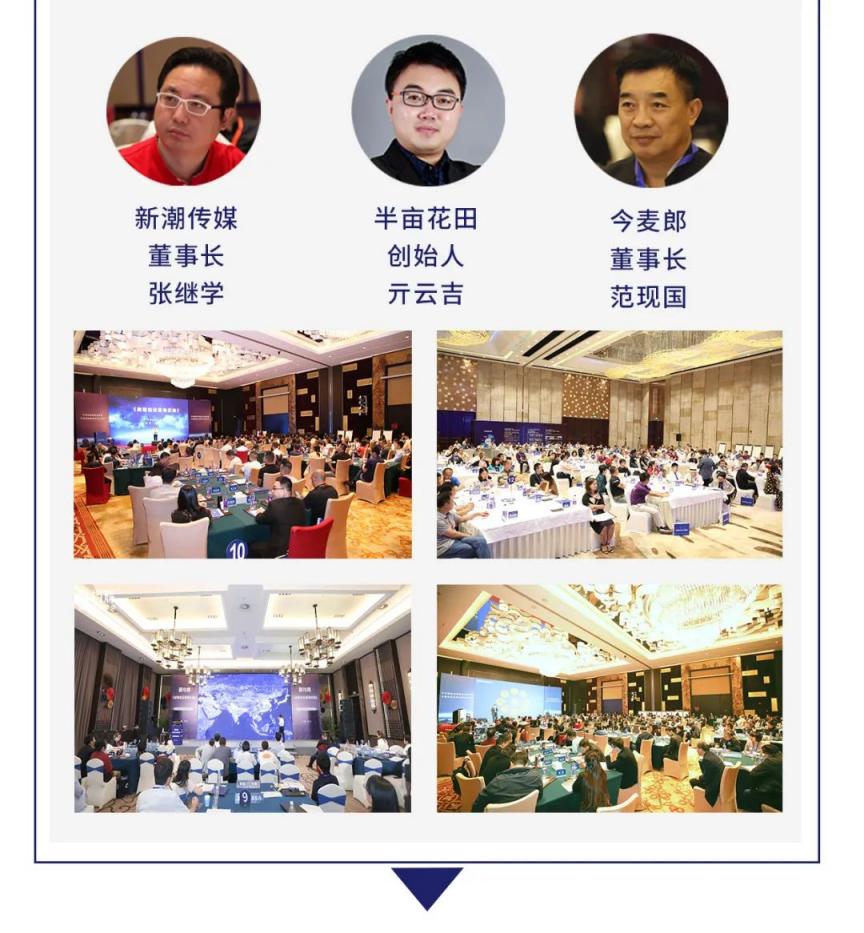 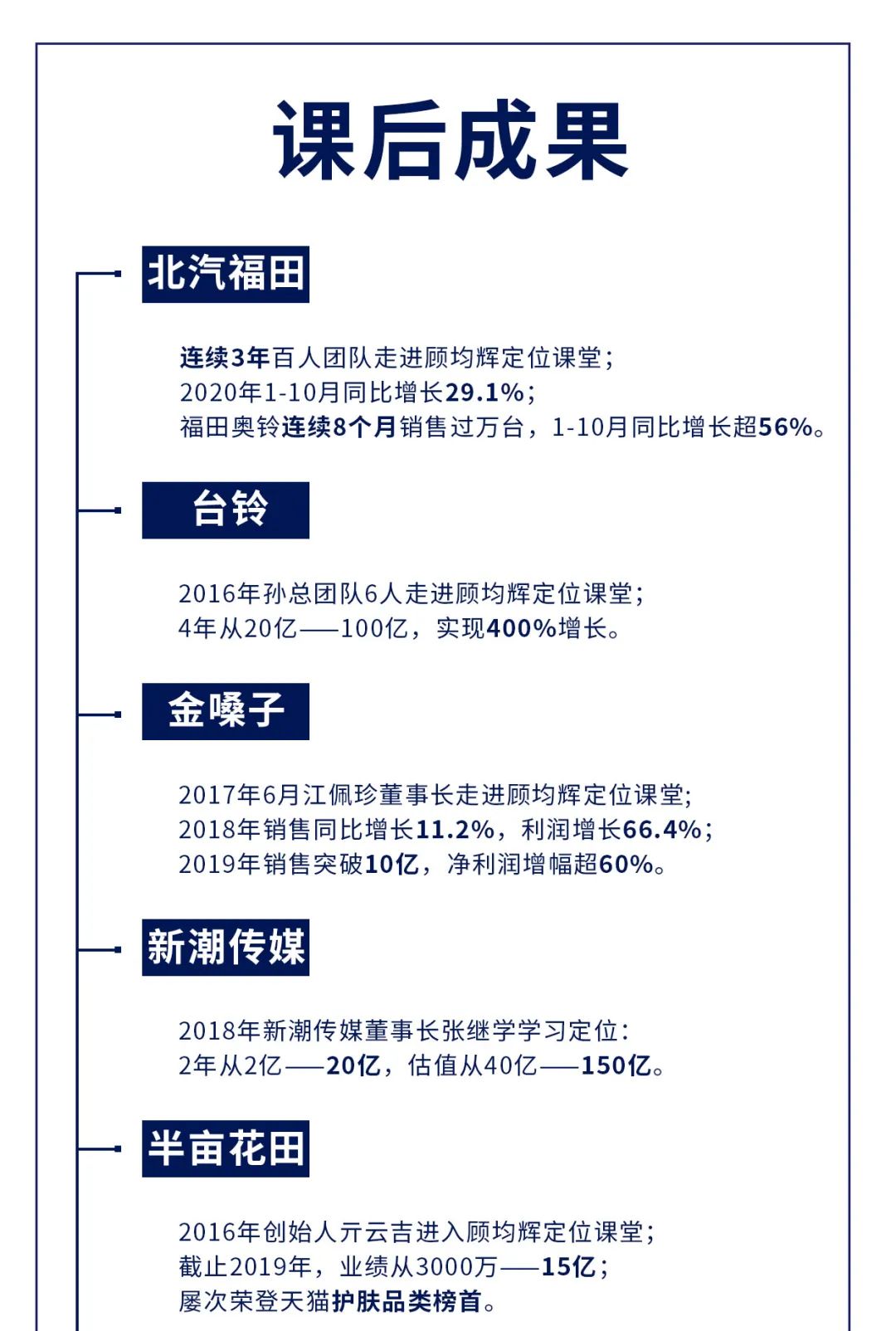 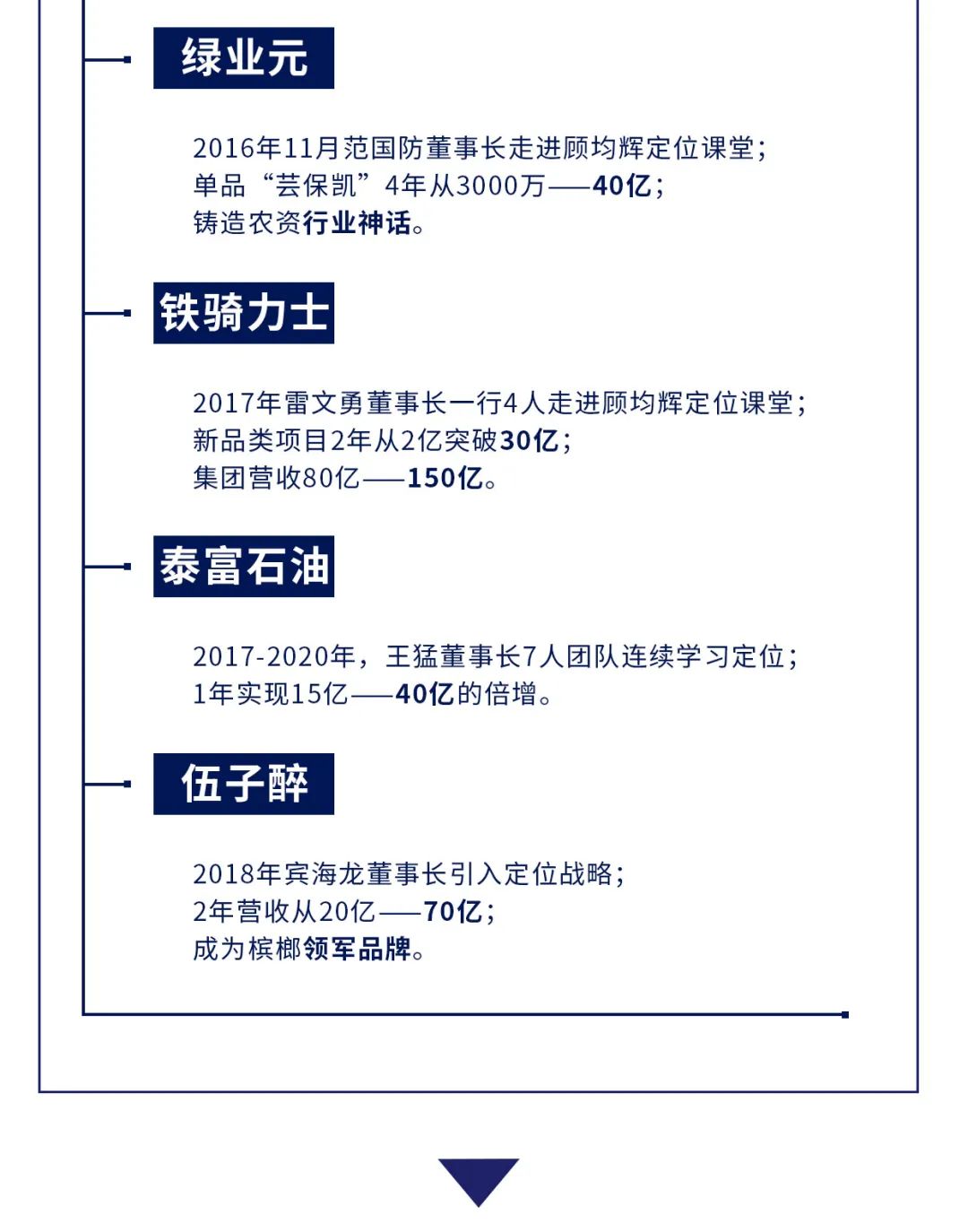 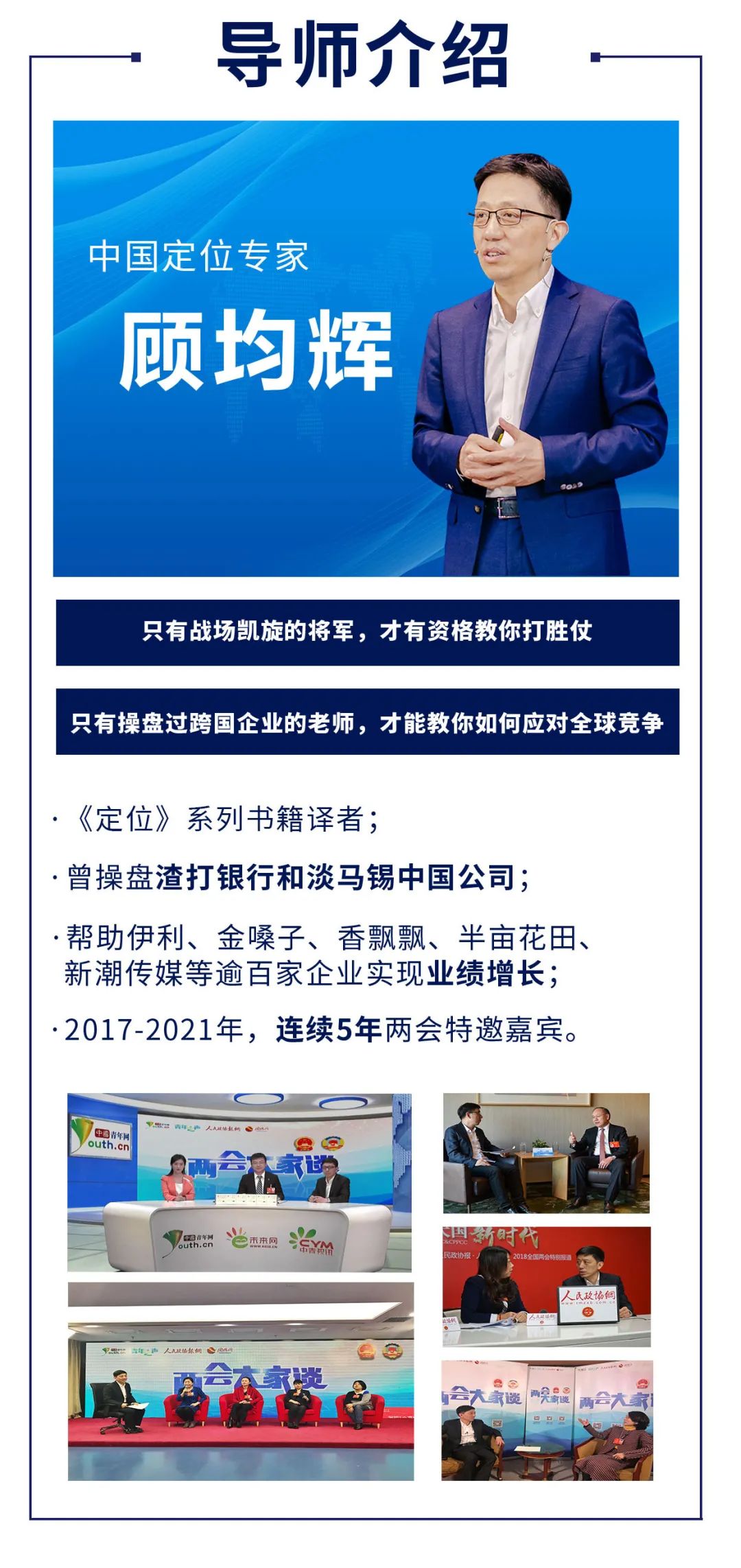 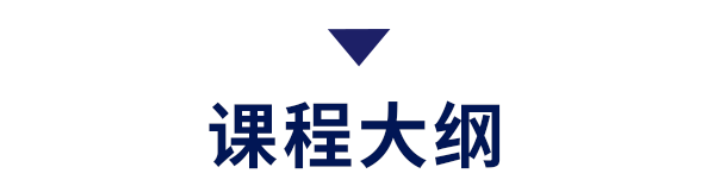 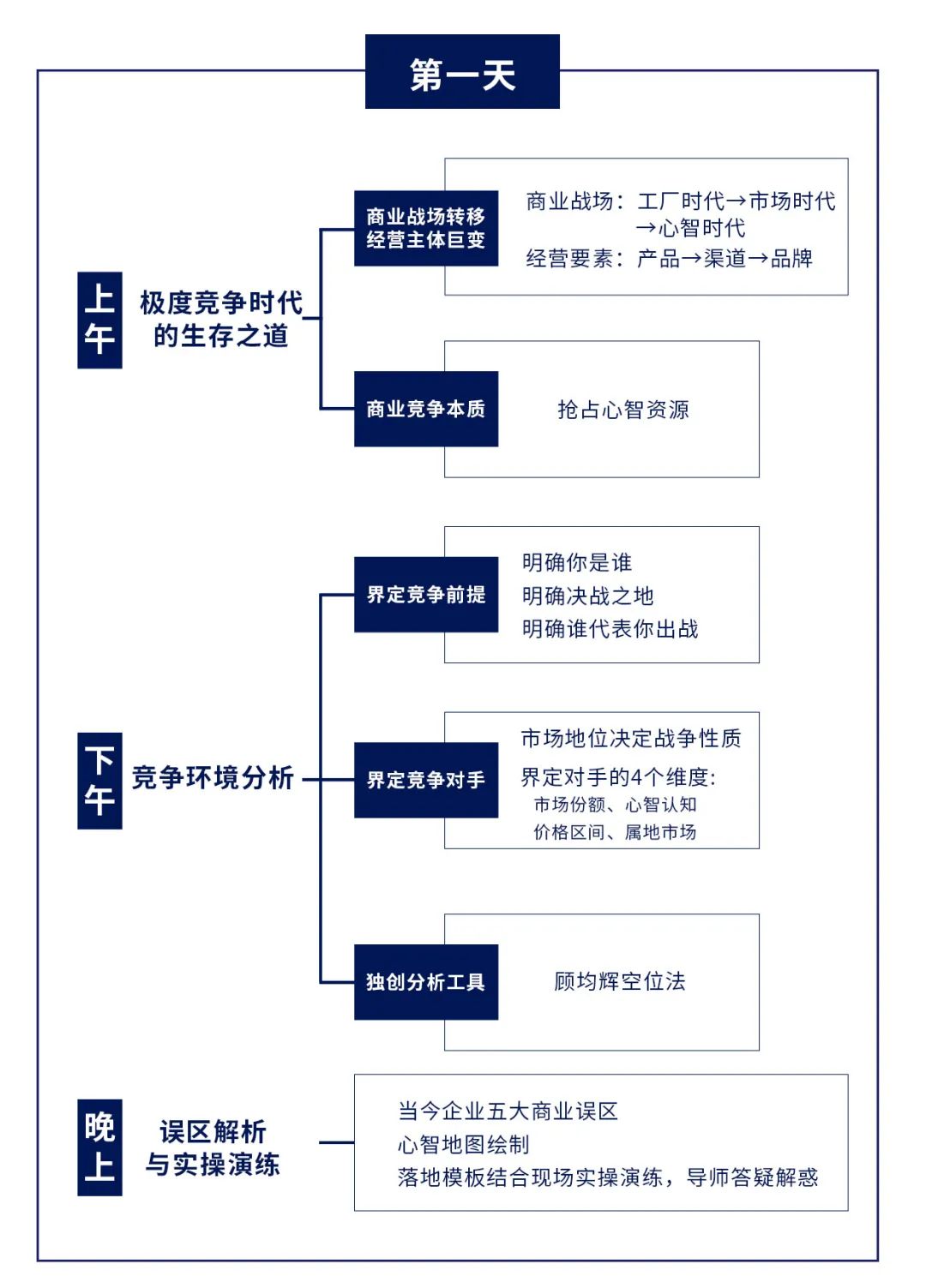 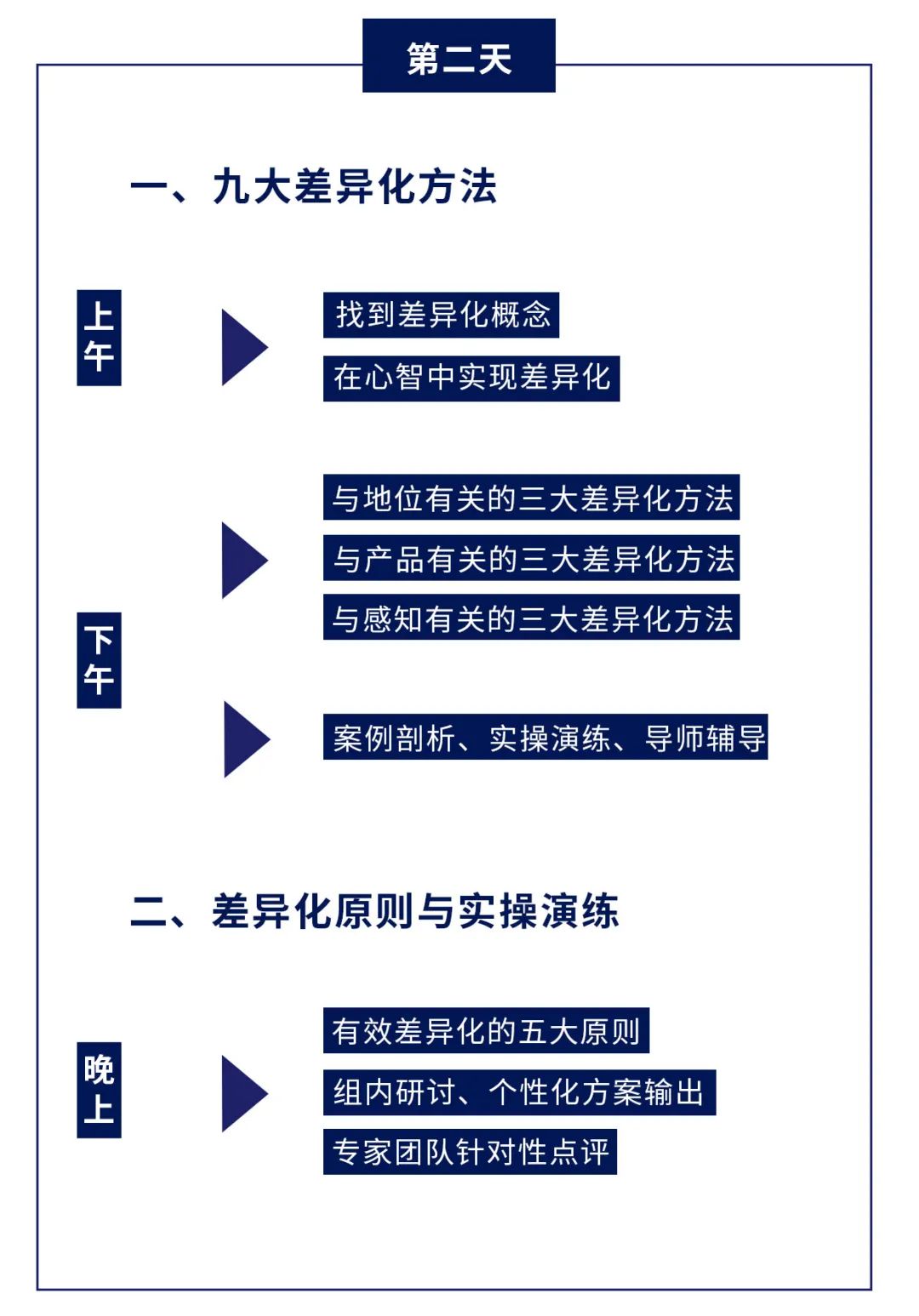 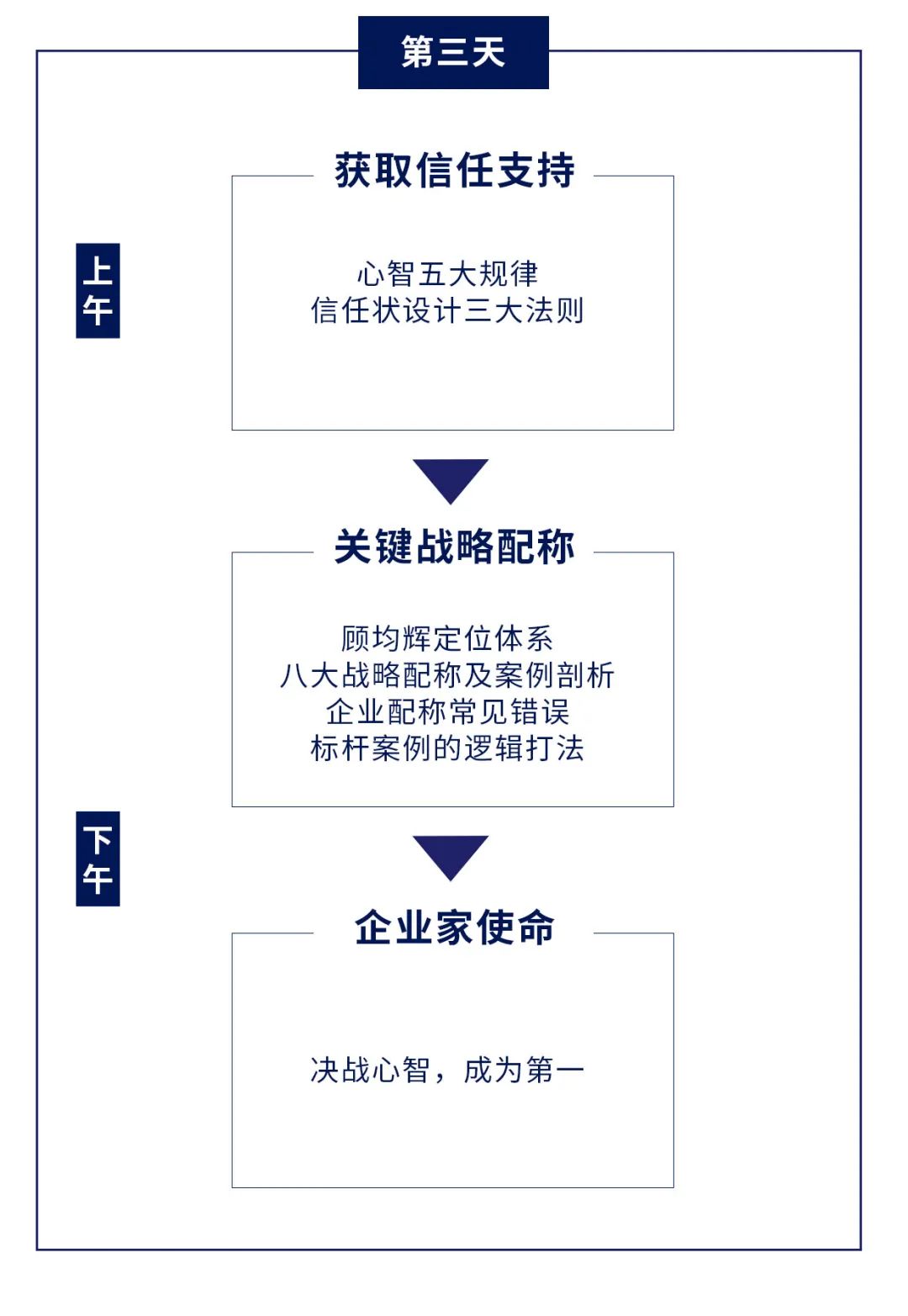 【参加对象】董事长、总经理及相关战略决策者
【课程时间】2023年7月10-12日
【课程地点】中国·广州
【课程费用】5.8万/人，2人及以上享团报价4万/人
